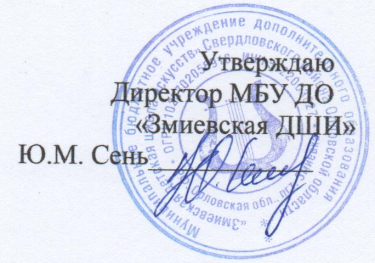 План заданий для дистанционных занятий преподавателя Симоновой Г. В.по предмету «Специальность»1. Фитисов Владимир:а) играть гамму до-мажор отдельно каждой рукой, устойчивые ступени, трезвучие.б) играть пьесу «Подарок маме» двумя руками.в) играть пьесу «Птичка» отдельно каждой рукой.2. Бартасинский Дмитрий:а) гамму до-мажор играть отдельно каждой рукой, устойчивые ступени, трезвучие.б) пьесу «Маленькая полька» играть отдельно каждой рукой.в) РНП «Я на горку шла» играть двумя руками.3. Смотрова Ульяна:а) гамму ми-минор играть двумя руками, следить за сменой меха.б) пьеса «По ягоды» - работать по частям.в) пьеса «Чардаш» - 1,2 части играть двумя руками, 3 часть - отдельно каждой рукой.г) повторять пройденные пьесы.4. Сафаров Андрей:а) в гамме ми-минор проработать динамические оттенки.б) пьесу «Полонез» играть в медленном темпе.в) «Песенку с друзьями» - 1и 2 части играть двумя руками.г) повторять пройденные пьесы.5. Чесноков Сергей:а) гамму ре-минор играть в подвижном темпе с динамическими оттенками.б) в пьесе «Полонез» работать по частям, соединять двумя руками.в) пьесу «Саратовские переборы» играть двумя руками.г) повторять пройденные пьесы.